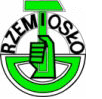 BESKIDZKA IZBA RZEMIOSŁA I PRZEDSIĘBIORCZOŚCI W  BIELSKU-BIAŁEJINFORMATOR  EGZAMINACYJNYdla kandydatów przystępujących do egzaminu czeladniczegow zawodzieFRYZJER Informacjadla kandydatów ubiegających się o egzaminczeladniczyEgzamin czeladniczy składa  się z dwóch części :egzamin  praktycznyegzamin teoretyczny Egzamin praktyczny :Termin i miejsce egzaminu praktycznego ustala   Przewodniczący  zespołu  egzaminacyjnego .Czas trwania etapu praktycznego nie może być dłuższy  niż 24 godziny łącznie, w ciągu trzech dni.Zgłaszając się na egzamin praktyczny, kandydat zobowiązany jest przedłożyć:skierowanie na egzamin praktyczny,dowód tożsamości / przedkłada również na egzaminie teoretycznymstosowną odzież roboczą,własne narzędzia Egzamin teoretyczny : składa się z dwóch części pisemnej i ustnej.Część pisemna polega na udzieleniu przez kandydata odpowiedzi na pytania z zakresu następujących tematów:rachunkowość  zawodowa,dokumentacja działalności gospodarczej,rysunek zawodowy,zasady bezpieczeństwa i higieny pracy oraz ochrony przeciwpożarowej,podstawowe zasady ochrony środowiska,podstawowe przepisy prawa pracy,podstawowa problematyka  z zakresu podejmowania działalności gospodarczej i zarzadzania przedsiębiorstwem Do wypełnienia test – w każdym temacie jest siedem pytań . Każde pytanie zawiera trzy propozycje odpowiedzi, z których  jedna jest prawidłowa Część ustna polega na udzieleniu  przez kandydata odpowiedzi na pytania z zakresu następujących tematów:technologia maszynoznawstwomateriałoznawstwoW  każdym temacie 3 pytania. Razem na części ustnej 9 pytańKOSZTY  PRZEPROWADZANIA  EGZAMINU :Zgodnie z Rozporządzeniem Rady Ministrów z dnia 12.11.2002r. zmieniającym rozporządzenie w sprawie przygotowania zawodowego młodocianych i ich wynagradzania  Dz.U. Nr 197 z   2002r.   § 11 ust. 6  : „Pracodawca zatrudniający młodocianych opłaca koszty przeprowadzania egzaminów, o których mowa  w ust. 2-4, zdawanych w pierwszym wyznaczonym terminie. Pracodawca może pokryć koszty egzaminu poprawkowego”.ZADANIA DO ETAPU PRAKTYCZNEGO EGZAMINU CZELADNICZEGO W ZAWODZIE FRYZJERetap praktyczny egzaminu polega na samodzielnym wykonaniu przez kandydata zadań egzaminacyjnych w czasie co najmniej 120 minut, kandydat wykonuje zadania pod nadzorem co najmniej dwóch członków zespołu egzaminacyjnegokażde zadanie  oceniane jest  przez zespół  egzaminacyjny (komisja)członkowie zespołu egzaminacyjnego dokonują oceny zadań, stosując kryteria zatwierdzone przez izbę rzemieślnicządo wykonania zadań niezbędne są m.in.: na dziale damskim  jedna główka treningowa lub jeden model; na dziale męskim jeden model lub jedna główka treningowa [tj. dwie główki treningowe lub  dwa  modele – osoby w wieku co najmniej po ukończeniu 15 roku życia] ZWRACAMY UWAGĘ, NA TRUDNOŚCI Z WYKONYWANIEM ZADAŃ EGZAMINACYJNYCH NA GŁÓWKACH TRENINGOWYCH Z WŁOSAMI SYNTETYCZNYMI. REKOMENDUJEMY ROZWAŻENIE ZAKUPU GŁÓWEK TRENINGOWYCH Z WŁOSAMI NATURALNYMI, Na etap praktyczny egzaminu należy zgłosić się z dowodem tożsamości, kserokopią aktualnych (WAŻNYCH) badań z medycyny pracy – „Orzeczenie lekarskie wydane na podstawie skierowania” nie orzeczenie wydane dla celów sanitarno-epidemiologicznych i nie książeczka SANEPID, odzieżą roboczą, ręcznikiem papierowym i długopisem.W egzaminie biorą udział tylko zdający oraz ewentualni modele. Obecność osób towarzyszących jest niedopuszczalnaWYKAZ PYTAŃ DO EGZAMINU USTNEGO CZELADNICZEGOW   ZAWODZIE FRYZJERTECHNOLOGIAWymień etapy dezynfekcji narzędzi i przyborów fryzjerskich, uzasadnij kolejność wykonywania czynności.Wyjaśnij, co to jest ondulacja wodna, wymień jej rodzaje.Omów farby utleniające stosowane we fryzjerstwieWymień występujące techniki strzyżenia włosów.Co to jest ondulacja żelazkowa i kto był jej wynalazcą?Co to jest farbowanie włosów? Jaka reakcja zachodzi podczas tego zabiegu?Wymień historyczne nazwy zawodu fryzjera.Omów podstawowe techniki strzyżeniaOmów technologiczne postępowanie podczas zmywania farb z włosówWymień i omów techniki strzyżenia włosów .Omów fazy wzrostu  włosów.Czysty włos rozciągnięty o około 10% kurczy się po ustąpieniu siły naprężającej      i wraca do swej pierwotnej długości. Wyjaśnij, jaka jest to właściwość włosa.Wymień i omów metody farbowania włosów.Omów, czym jest dezynfekcja a czym sterylizacja narzędzi fryzjerskich.Skąd biorą się różnice w gamie naturalnych barw włosów?Na co musimy zwrócić uwagę przy wykonaniu rozjaśniania odrostów?W jaki sposób przeprowadza się zabieg farbowania włosów po raz pierwszy?Czym różni się strzyżenie „na tępo” od strzyżenia „na pióro”?Opisz czym jest melaninaPodaj znaczenie pojaśniania włosa .Scharakteryzuj rodzaje separacji wykorzystywanych do strzyżenia i co to jest pasmo pamięci.Wymień  właściwości fizyczne włosów.Wskaż kolejność aplikacji na głowie preparatu rozjaśniającego na włosach naturalnych.Wyjaśnij co to jest personalizacja w strzyżeniu.Omów budowę włosa.Jakie czynniki powinny wpływać na dobór fryzury dla klienta.Omów proces zachodzący podczas zabiegu trwałej ondulacji.Po jakich zabiegach i w jakim celu zakwaszamy włosy?Wyjaśnij czym jest utrwalanie trwałej ondulacji.Wymień i omów rodzaje zabiegów pielęgnacyjnych na wlosy.Omów krótko co to jest kondycjonowanie i regeneracja?Wyjaśnij, czym różni się dekoloryzacja od rozjaśniania?Omów co to jest degażowanie i w jakim celu się je stosuje.Wymień środki regenerujące włosy.Omów budowę włosa. Co to jest kąpiel rozjaśniająca i kiedy się ją wykonuje? Od czego zależy naturalna barwa włosa?Scharakteryzuj co to jest ondulacja żelazkowa.Scharakteryzuj co to jest farbowanie „ nie trwałe „Zdefiniuj naturalne, przedwczesne i przejściowe wypadanie włosów.Wyjaśnij, co to jest tupecik i treska.Co to jest dekoloryzacja? Jaki % oksydantów można stosować do tego zabiegu?Co powinien zrobić fryzjer, który zauważy u klienta objawy choroby pasożytniczej?Kim był Antoni Cierplikowski ?Omów różnicę pomiędzy zabiegiem rozjaśniania a zabiegiem farbowania rozjaśniającego.Nazwij części z jakich składa się włos.Wymień przeciwskazania do przeprowadzenia trwałej ondulacji .Przeanalizuj dlaczego neutralizujemy włosy po zabiegu rozjaśniania i farbowania włosów.Co to jest łodyga włosa?Wymień czynniki warunkujące poprawne wykonanie trwałej ondulacji.Wymień uzupełniające techniki strzyżenia włosów.Wymień jakie wyróżniamy rodzaje keratyny.Scharakteryzuj pojęcie trwałej ondulacji .Wyjaśnij czym jest strzyżenie włosów i jakie rozróżniamy techniki strzyżenia.Wymień fazy wzrostu włosa.Wymień rodzaje trwałych ondulacji Określ w jakim celu stosuje się amoniak w produkcji farb do włosów i preparatów do rozjaśniania .Wymień właściwości fizyczne włosów.Wskaż kolejność aplikacji na głowie preparatu rozjaśniającego na włosach naturalnych .Wyjaśnij co to jest personalizacja w strzyżeniu.MATERIAŁONZAWSTWOWymień rodzaje szczotek używanych w zakładzie fryzjerskim.Jakie znasz rodzaje maszynek elektrycznych (do strzyżenia), omów ich przeznaczenie.Wyjaśnij co to jest i do czego służy sauna we fryzjerstwie.Wymień aparaty służące do zabiegów fryzjerskich.Scharakteryzuj brzytwę, omów jakie było jej znaczenie we fryzjerstwie.Opisz jak wygląda i do czego służy sauna fryzjerska.Na jakie rodzaje dzielimy suszarki do włosów.Wymień rodzaje prostownicOkreśl działanie sauny paroweJakich grzebieni nie można używać w salonie fryzjerskim? Uzasadnij dlaczego.Wymień i opisz narzędzia brzytwopodobne.Do czego służą wałki o kształcie spiralnym?Omów budowę i zastosowanie maszynki do strzyżenia.Wymień podstawowe instalacje potrzebne do prawidłowego działania zakładu fryzjerskiego. Uzasadnij dlaczego najbardziej korzystne jest światło dzienne.Jakie mogą być skutki korzystania z uszkodzonego sprzętu fryzjerskiego?Omów jakie znaczenie ma dezynfekcja narzędzi i przyborów.Wymień występujące długości nożyczek do strzyżenia.Podaj znaczenie zastosowania komputera w salonie fryzjerskim.Opisz budowę nożyczek klasycznych i wymień ich rodzaje.Wymień aparaty stosowane we fryzjerstwie.Opisz zastosowanie sanityzatora i sterylizatora .Opisz efekt stosowania degażówek jednostronnie ząbkowanych.Scharakteryzuj jakie wymogi powinny spełniać profesjonalne grzebienie fryzjerskie.Omów jak działa prostownica oraz wymień jej rodzaje.Wyjaśnij kim byli kosmeci.Jakie ćwiczenia można wykonywać na główce fryzjerskiej?Co utrudnia farbowanie i trwałą ondulację?Omów jak należy konserwować nożyczki fryzjerskie.Czym powinny charakteryzować się dobre szczotki do modelowania włosów?Wyjaśnij, co to jest aparat kulkowy do sterylizacji.Wyjaśnij co to jest sauna i do czego służy.Wymień i opisz narzędzia brzytwo podobne .Sklasyfikuj jakie narzędzia zaliczamy do dwuostrzowych – tnących .Wymień aparaty do sterylizacji narzędzi i przyborów fryzjerskich.Wymień rodzaje grzebieni i czym powinny się charakteryzować .Wymień występujące długości nożyczek do strzyżenia.Na jakie rodzaje dzielimy suszarki do włosów.Opisz czym jest brzytwa i w jakim celu się ją stosuje.Wymień i omów rodzaje nożyczek.Jakie narzędzia i przybory są potrzebne do wykonania trwałej ondulacji?Wymień miejsca i przedmioty, które w salonie fryzjerskim są szczególnie narażone na obecność wirusów i bakterii.Omów budowę i rodzaje szczotek fryzjerskich.Do czego możemy zastosować komputer w praktyce fryzjerskiej?Wyjaśnij kim byli kosmeci.Wymień i omów rodzaje nożyczek fryzjerskich oraz ich długości?Wymień nazwy popularnych aparatów do sterylizacji.Wyjaśnij co to są degażówki .Określ jakie funkcje spełniają komputerowe programy doboru fryzury w salonie fryzjerskim?Co to jest maszynka do strzyżenia włosówWymień aparaty stosowane do zabiegu ondulacji żelazkowej.Określ do czego stosujemy komputer w salonie fryzjerskim.Opisz zastosowanie suszarki hełmowej i jonizującej .Określ jaki rodzaj podłóg powinien stanowić wyposażenie salonu fryzjerskiego.Do czego służą nożyczki termiczne.Opisz zastosowanie sanityzatora i sterylizatora.Opisz efekt stosowania degażówek jednostronnie ząbkowanych i dwustronnie ząbkowanych .Scharakteryzuj jakie wymogi powinny spełniać profesjonalne grzebienie fryzjerskie.Opisz zastosowanie współczesnego żelazka fryzjerskiego.Jaki efekt uzyskujemy stosując nóż chiński do strzyżenia.Omów czym jest tupecik i treska .MASZYNOZNAWSTWOW jakim celu dodaje się do rozjaśniania włosów wodę amoniakalną NH4OH?Wymień witaminy rozpuszczalne w wodzie i w tłuszczach oraz jakie jest ich przeznaczenie?Jakie preparaty stosowane są do rozjaśniania włosów (ze względu na stopień rozjaśniania)?Z jakich pierwiastków składa się włos? (wymień podstawowe).Jakimi środkami myjemy włosy przed zabiegiem chemicznym?Jakie zadanie w zabiegach fryzjerskich spełniają zasady?Omów działanie preparatów kwasowych na skórę głowy i włosów.Z jakimi związkami chemicznymi fryzjer ma do czynienia w swojej pracy?Oceń jakie właściwości posiada nadtlenek wodoru.Omów kwasy i zasady stosowane we fryzjerstwie.Co jest podstawowym składnikiem płynów do trwałej ondulacji?Jakie czynności w salonie fryzjerskim połączone są z reakcją chemiczną?Wymień co może atakować skórę człowieka i powodować w ten sposób choroby skóry?Wyjaśnij, co to jest skala stężenia pH?Omów jak działają płukanki tonujące na włosy naturalne a jak na rozjaśniane.Omów zastosowanie roztworu nadtlenku wodoru (H2O2) we fryzjerstwie.Scharakteryzuj preparaty do farbowania włosów Podaj zalety i wady farby roślinnej i farby oksydacyjnej (utleniającej).Opisz zastosowanie szamponu oleistegoScharakteryzuj preparaty do rozjaśniania włosów Podaj źródła naturalnie pozyskiwanych surowców do produkcji preparatów fryzjerskich.Jakie rodzaje kwasów stosowane są we fryzjerstwie?Podaj znaczenie funkcji, które spełniają tłuszczowce w preparatach fryzjerskich. .Oceń jakie właściwości posiada nadtlenek wodoru i do czego jest stosowany.Wymień kosmetyki do pielęgnacji i stylingu używane we fryzjerstwie damskim i męskim.Podaj wzór nadtlenku wodoru ( wody utlenionej ) i omów jej zastosowanie we fryzjerstwie.Dlaczego nie stosuje się obecnie do barwienia włosów farb metalicznych?Wymień środki do mycia głowy. Rodzaje szamponów.Jakie są naturalne źródła pozyskiwania surowców fryzjerskich.Wyjaśnij, co znaczy, że farba jest środkiem działającym permanentnie?Opisz do czego służy szampon suchy.Wymień i omów rodzaje farb fryzjerskich.Oceń jakie właściwości posiada nadtlenek wodoru i do czego jest używany we fryzjerstwie.Wymień i omów rodzaje farb.Wymień naturalne źródła pozyskiwania surowców fryzjerskich.Po jakim czasie farba jest najaktywniejsza?Omów środki o odczynie zasadowym stosowane we fryzjerstwie.Opisz jakiego rodzaju szamponem myjemy włosy przed trwałą ondulacją .Określ rodzaj produktów pszczelich ,których używa się we fryzjerstwie jako składników preparatów.Dlaczego przed rozjaśnianiem nie należy myć głowy?Wymień najważniejsze właściwości fizyczne ludzkiego włosa.Z jakich części składa się włos?Co oznaczają pojęcia: indygo, henna, kampesz?Jak długo żyje włos na głowie? Co to jest cykl włosowy?Wymień znane Ci przyczyny wypadania włosów.Wymień rodzaje preparatów do rozjaśniania włosówPodaj znaczenie funkcji , które spełniają tłuszczowce w preparatach fryzjerskich.Wyjaśnij czym jest keratynaWymień rodzaje szamponów do włosówZ  jakimi związkami chemicznymi fryzjer ma do czynienia w swojej pracy?Oceń jakie właściwości posiada nadtlenek wodoru.Opisz zastosowanie wody utlenionej we fryzjerstwie.Wymień preparaty do pielęgnacji włosów .Podaj źródła naturalnie pozyskiwanych surowców do produkcji preparatów fryzjerskich Omów w jakim celu dodaje się witamin do preparatów fryzjerskich .Scharakteryzuj w jakiej postaci fabrycznej mogą występować szampony do mycia włosów?Wyjaśnij kiedy wykorzystuje się proces zobojętniania we fryzjerstwie.Jakie rodzaje kwasów stosowane są we fryzjerstwie?Podaj znaczenie funkcji , które spełniają tłuszczowce w preparatach fryzjerskich .EGZAMIN PISEMNY - CZELADNICZYRACHUNKOWOSĆ ZAWODOWAWskaż jaka jest powierzchnia pomieszczenia o wymiarach 100 cm x 300 cm.Beata wypracowała 7335 zł. Utargu. Z tego otrzyma 30 % jako wynagrodzenie miesięczne. Adrianna przepracowała w miesiącu 20 dni po 8 godzin. Ile będzie wynosiło jej wynagrodzenie wiedząc, że jedna roboczogodzina to 11 zł.Cenna netto tubki farby wynosi 28,12 zł, a stawka podatku wynosi 23 %. Ile brutto kosztuje tubka farby?Fryzjerka sprzedała kosmetyki za kwotę 1408,50 zł. Z tego otrzyma 15 % jako dodatek do wynagrodzenia. Jaką kwotę otrzyma fryzjerka?Klientka zgłosiła się na serię trzech zabiegów hialuronowych na włosy. Cena jednego zabiegu to 90 zł. Koszt serii zabiegów przy 15 % rabacie wyniesie:Tomasz otrzyma podstawową stawkę wynagrodzenia w wysokości 1567,03 zł. do tego premię 15 % z miesięcznego utargu, który wynosi 8647 zł. Jakie Tomasz otrzyma wynagrodzenie?Farbę rozjaśniającą zmieszano w oxydantem w proporcji 2:1. Powstało 140g mieszanki koloryzującej. Ile gramów farby i ile gramów oxydantu użyto?Tubka farby do koloryzacji włosów zawiera 80ml. Do zafarbowania włosów klientki Zosia potrzebuje 40ml farby w stosunku 1:1 z oxydantem. Jakie proporcje mieszanki zastosuje Zosia?Aby przygotować mieszankę barwiącą należy użyć 20g farby 7/0+ 40g farby 8/0 + 60g wody utlenionej. W jakich proporcjach  przygotowywana jest mieszanka farbująca?Szampon przeciwłupieżowy w hurtowni kosztuje 20,00 zł. Dodatek kalkulacyjny salonu wynosi 28% ceny nabycia. Oblicz cenę szamponu.W wyniku dodania do szamponu 120ml ekstraktu przeciw wypadaniu włosów otrzymamy 540ml gotowego do zastosowania produktu. W jakich proporcjach zmieszano oba składniki?Zawartość 0,5 litra butelki płukanki wystarcza na 20 razy. Na ile zabiegów wystarczy butelka zawierająca 1/5 litra płukanki?Cena hurtowa serii kosmetyków to 132,00 zł. Fryzjerka doliczyła dodatek kalkulacyjny w wysokości 25%. Ile kosztuje seria kosmetyków w salonie?W jednym z salonów fryzjerskich Patrycja pracuje w systemie akordowym. W ciągu miesiąca wykona 200 strzyżeń męskich. Ile wyniesie wynagrodzenie Patrycji wiedząc iż za jedno strzyżenie otrzymuje 9zł?Fryzjerka przygotowuje mieszankę farby utleniającej w proporcji 2:1. Jakie zachowa proporcje na wadze fryzjerskiej?Uczennica podczas targów fryzjerskich kupiła 6 klipsów po 3,30 zł za sztukę, 2 grzebienie po 18,00 zł za sztukę i 2 szczotki po 36,00 zł za sztukę. Ile wydała uczennica?Fryzjerka Karolina ucieszyła się z podwyżki pensji miesięcznej o 5%, do tej pory zarabiała 2035,40 zł brutto. Ile wynosiła pensja brutto Karoliny po podwyżce?Do wykonania pasemek zużyto 5m folii. Ile kosztuje folia wykorzystana do pasemek, jeśli cena za 250m to 29,00 zł?Przy zakupie mebli do salonu fryzjerskiego doliczono 23% podatku VAT. Wskaż ile zapłacono za meble, jeśli podatek VAT wyniósł 635,00zł.Przy zakupie prostownicy doliczono Ani 23% VAT. Ile podatku zapłaciła Ania za prostownicę, skoro cena brutto to 260zł.Ile zarobi fryzjerka, jeśli wykonała 350 strzyżeń miękkich na miesiąc, przy stawce akordowej 8 zł/osoba i przy premii  miesięcznej 250zł?Stażystka w salonie fryzjerskim pracuje po 6 godzin dziennie. Stawka za jej roboczogodzinę wynosi 8 zł. Jakie otrzyma wynagrodzenie jeśli przepracowała 18 dni?Dzienne wynagrodzenie Tomasza wynosi 110zł. Przepracował on w miesiącu 20 dni. Przysługuje mu premia 30% doliczona do wynagrodzenia. Jaką wysokość premii otrzymał Tomek?W kasie znajdowało się 310 zł. Jaki był stan utargu na koniec dnia, jeśli gotówki było 1140,00zł, a transakcji bezgotówkowych 430,00 zł?Przy zakupie mebli do salonu fryzjerskiego doliczono 23% podatku VAT. Wskaż ile zapłacono za meble, jeśli podatek VAT wyniósł 654,00zł.Pracownik zarabia 2700zł miesięcznie. Wskaż ile wynosić będzie jego wynagrodzenie po odliczeniu 20% chorobowego.Ile zarobi fryzjerka, jeśli wykonała 350 strzyżeń miękkich na miesiąc, przy stawce akordowej 9 zł/osoba i przy premii miesięcznej 280 zł?Stażystka w salonie fryzjerskim pracuje po 6 godzin dziennie. Stawka za jej roboczogodzinę wynosi 7,50 zł. Jakie otrzyma wynagrodzenie jeśli przepracowała 16 dni?Przy przygotowaniu preparatu koloryzującego zmieszano farbę z oxydantem w proporcjach 1:2. Użyto 140g oxydantu. Oblicz ilość powstałej mieszanki.W wyniku dodania do szamponu 120ml ekstraktu przeciw wypadaniu włosów otrzymamy 540ml gotowego do zastosowania produktu. W jakich proporcjach zmieszano oba składniki?Klientka dokonuje zapłaty za usługę koloryzacji włosów wysokości 190 zł. Dodatkowo otrzymała rabat 5%. Ile zapłaci klientka?W salonie fryzjerskim na palecie kolorów znajduje się 60 odcieni włosów: 16 odcieni to brązy, 11 to blondy i pozostałe odcienie. Wskaż jaki % wszystkich odcieni stanowią pozostałe?Do salonu dostarczono materiał fryzjerski wraz z fakturą, która zawierała: • 15 opakowań farb koloryzujących po 27 zł za sztukę • 10 oxydantów po 20 zł za sztukę • 2 opakowania pelerynek jednorazowych po 25 zł za sztukę. Jaka jest wartość faktury?DOKUMENTACJA DZIAŁALNOŚCI GOSPODARCZEJPodatek od wynagrodzenia dla osób fizycznych to podatek:	Podstawowym aktem prawnym regulującym działalność gospodarczą jest:Umowa o pracę powinna być zawarta w formie::Przedsiębiorstwa ze względu na rozmiar prowadzonej działalności możemy podzielić na:Cena bez podatku VAT to cena:Stawka podatku dochodowego od osób fizycznych dla pierwszego progu podatkowego wynosi:Pracownik finansuje w całości składkę na ubezpieczenie:Umowa o pracę, której czas obowiązywania jest ograniczony, do 3 miesięcy to umowa na czasJednym z obowiązków pracodawcy jestJaki akt normatywny określa prawa i obowiązki osób zatrudnionych na podstawie umowy     zlecenia?W CV umieszczamy informację oPracodawca w aktach osobowych pracownika przechowujeBiznesplan toMinimalną kwotę wynagrodzenia za pracę określaNumer REGON jest przede wszystkim potrzebny do identyfikacji przedsiębiorcy do celów:Jednym ze sposób zapoznania potencjalnych klientów z ofertą swojej firmy jest przesłanie im:Do stażu pracy, będącego podstawą ustalenia wymiaru urlopu wypoczynkowego zalicza się okres nauki:Umowa o pracę powinna być zawarta w formie:Numer NIP nadaje:Biznesplan to:Podatek od wynagrodzenia dla osób fizycznych to podatek:Jednym ze sposobów	 zapoznania potencjalnych klientów z ofertą swojej firmy jest przesłanie im:Do umów cywilnoprawnych zaliczamy:Świadectwo pracy otrzymujemy:Podatek bezpośredni to:Zeznanie podatkowe to dokument, który musi złożyć do Urzędu Skarbowego:Podejmowanie, wykonywanie i zakończenie działalności gospodarczej regulujeNumer PESEL otrzymuje się:Potwierdzenie o nadaniu numeru REGON otrzymuje się w:W jakim czasie od dnia złożenia wniosku o wpis do Centralnej Ewidencji i Informacji o Działalności Gospodarczej przedsiębiorca może rozpocząć działalność gospodarczą?Minimalną kwotę wynagrodzenia za pracę określaStawka podatku dochodowego od osób fizycznych dla pierwszego progu podatkowego wynosiRYSUNEK ZAWODOWYJózef Mayer zapoczątkował:Barwnik dzieli się na:Wyjaśnij pojęcie "pasmo pamięci":W celu uwydatnienia atutów urody klientki o typie kolorystycznym "Lato" zaproponujesz:Jakie kolory należy zmieszać ze sobą aby powstał zielony?Fryzura, którą tworzymy na specjalne zamówienie, niepowtarzalną, wymagającą kunsztu fryzjera to fryzura:Antoni Cierplikowski był twórcą:Fioletowy neutralizuje odcienie:W której epoce noszono ozdobne wysokie fryzury w kształcie regat i ogrodów:Projekcja to:Sztuczne lub prawdziwe włosy przypinane w celu uzupełnienia lub wydłużenia fryzury to:W celu uwydatnienia atutów urody klientki o typie kolorystycznym „jesień” zaproponujesz:Styl, który uważany jest za prosty, doskonały i elegancki to:Rudy kolor włosów spotykamy u:Ołówek o stopniu twardości HB oznacza:Przenoszenie poszczególnych elementów kompozycji z jednego formatu do innego przy jednoczesnym zachowaniu jednakowych relacji między nimi nazywamy:Popularnymi stylami w okresie średniowiecza były:Słowo "fen" oznacza:Styl, który uważany jest za prosty, wzorcowy, doskonały i elegancki to:Jaki kolor powstaje po zmieszaniu koloru czerwonego i żółtego?Jakie są podstawowe kolory?Fryzura prosta, wygodna, praktyczna oraz nie utrudniająca wykonywania codziennych czynności to:Fryzury charakteryzujące się dużą ilością loków charakteryzowały epokę:Wyjaśnij pojęcie "pasmo pamięci":ZASADY BHP I OCHRONY PRZECIWPOŻAROWEJZa stan bezpieczeństwa i higienę pracy w zakładzie pracy odpowiedzialny jest: Ciężkie przedmioty powinno się podnosić na:Przed przystąpieniem do pracy każdy pracownik powinien wykonać badania:Jak należałoby postąpić w sytuacji gdy zauważy się osobę leżącą na podłodze, a w pobliżu nikogo nie ma :Pracownik młodociany podlega kontrolnym badaniom lekarskim po:Ryzyko zawodowe to:  Przy każdej maszynie powinna się znajdować instrukcja:W salach, w których odbywają się zajęcia lekcyjne powinna być zapewniona temperatura co najmniejPrzy każdej maszynie powinna znajdować się instrukcjaZa stan bezpieczeństwa i higienę pracy w zakładzie pracy odpowiedzialny jestCzy kobietę w ciąży można zatrudniać w godzinach nadliczbowych?Jakie zdarzenie uznasz za wypadek zbiorowy?Ciężki wypadek przy pracy to wypadek, w wyniku którego:Ojcu wychowującemu dziecko przysługuje urlop ojcowski w wymiarze:W razie wypadku przy pracy należy w pierwszej kolejności:Czy pracownicy mogą używać w pracy własnej odzieży i obuwia roboczego?Wstępne badania lekarskie przeprowadza się:Pracownik, który przebywa na zwolnieniu L-4 ma prawo do wynagrodzeniaKtóre działania pracodawcy wobec kobiety w ciąży są zgodne z prawem?Resuscytacja krążeniowo–oddechowa polega na:Przed przystąpieniem do pracy pracownik wykonuje badania:Pracownika bez instruktażu ogólnego i stanowiskowego:Wypadkiem przy pracy nazywamy:Wstępne badania lekarskie przeprowadza się:Środki ochrony twarzy i oczu chronią przed:Organem nadzorującym warunki pracy i BHP jest:Resuscytacja krążeniowo–oddechowa polega na:Szkolenie wstępne BHP i ogólne przeprowadza:Kto ma obowiązek zapewnić pracownikowi odzież roboczą i ochronną?Pierwsze szkolenie okresowe bhp dla osób zatrudnionych na stanowiskach robotniczych przeprowadza się do:Ryzyko zawodowe to:Szkolenie wstępne ogólne przeprowadza:PODSTAWOWE ZASADY OCHRONY ŚRODOWISKAKtóre odpady ulegają z upływem czasu biodegradacji czy biologicznemu rozkładowi?Główne składniki powietrza to:Naturalne źródła zanieczyszczenia powietrza to:Bezpośrednim zagrożeniem dla środowiska i zwierząt związanym ze zwiększającą się ilością odpadów jest:Utylizacja odpadów to: Poziom dźwięku wyrażany jest w:Ochronie podlegają wody? Główne sztuczne źródła zanieczyszczania powietrza to:Smog to rodzaj zanieczyszczeńLampy rtęciowe po zużyciu w zakładzie pracyJakim kolorem są oznaczone pojemniki na makulaturę?Która z wymienionych instytucji jest instytucją ochrony środowiska?Naturalne źródła zanieczyszczenia powietrza toZużyte baterie i akumulatory należą do odpadówW celu oceny poziomu hałasu w hali produkcyjnej należy dokonać pomiaruPomnik przyrody toSelektywna zbiórka odpadów to:Która z wymienionych instytucji jest instytucją ochrony środowiska?Obszarem specjalnie chronionym jestGłówne sztuczne źródła zanieczyszczania powietrza to:Wzrost dwutlenku węgla w atmosferze powoduje zjawiskoNa składowisku odpadów komunalnych nie wolno składować odpadówProfesjonalne niszczenie odpadów nie zagrażających bezpieczeństwu środowiska naturalnego toElektrośmieci są to odpady, które zanieczyszczają środowisko, ponieważ zawierająW celu oceny poziomu hałasu w hali produkcyjnej należy dokonać pomiaruCo to jest efekt cieplarniany?Utylizacja odpadów toRekultywacja to Pomnik przyrody toGreenpeace to organizacjaMateriały, które można przetworzyć na nowe produkty toOchronie podlegają wodyKtóre z niżej wymienionych elektrowni mają największy udział w wytwarzaniu energii elektrycznej w Polsce?PODSTAWOWE PRZEPISY PRAWA PRACYWymiar urlopu w danym roku kalendarzowym pracownika, który zatrudniony jest krócej niż 10 lat wynosi:Która z niżej wymienionych czynności należy do podstawowych obowiązków pracodawcy:Płatny urlop wypoczynkowy przysługuje pracownikowi jeżeli posiada:Młodociany pracownik:Młodociany nieposiadający kwalifikacji zawodowych może być zatrudniony:Elementy treści świadectwa pracy wyznaczają:Co określa Kodeks Pracy:Pracodawca jest obowiązany wypłacać wynagrodzenie w miejscu, terminie i czasie określonych w:Młodocianym w rozumieniu Kodeksu pracy jest osoba, któraPracownik młodociany jest obowiązany dokształcać się do ukończenia … roku życiaJakim podatkiem opodatkowane jest wynagrodzenie wypłacane pracownikom przez pracodawcę?W ramach urlopu wypoczynkowego na żądanie pracownik może wykorzystać w roku kalendarzowym… dniPsychiczne i fizyczne znęcanie się nad pracownikiem to:Wynagrodzenie, które uzależnione jest od wyników pracy to:Jak często pracodawca jest zobowiązany do wypłaty wynagrodzenia?Pracownik młodociany jest obowiązany dokształcać się do ukończeniaInstytucją powołaną do nadzoru i kontroli przestrzegania prawa pracy jestRegulamin wynagradzania ustalaPo przepracowaniu 2 lat wymiar urlopu wynosi:Pracownik na umowie o pracęCzas pracy młodocianego w wieku powyżej 16 lat nie może przekraczaćIle wynosi okres wypowiedzenia pracownika, który był zatrudniony na umowę o pracę na czas nieokreślony przez co najmniej 3 lata ?Po rozwiązaniu stosunku o pracy przez jedną ze stron, ustalenie wcześniejszego terminu rozwiązania umowy jest:Czas pracy jest to okres, w którym:W związku z wypowiedzeniem, rozwiązaniem lub wygaśnięciem stosunku pracy, pracodawca jest obowiązany wydać pracownikowi niezwłoczniePo przepracowaniu 11 lat przysługuje urlop wypoczynkowy w wymiarze:Wypłaty wynagrodzenia za pracę dokonuje się co najmniejZatrudnienie młodocianego w godzinach nadliczbowych i porze nocnej jestDziałania lub zachowania dotyczące pracownika lub skierowane przeciwko pracownikowi, polegające na uporczywym i długotrwałym nękaniu lub zastraszaniu pracownika, wywołujące u niego zaniżoną ocenę przydatności zawodowej, powodujące lub mające na celu poniżenie lub ośmieszenie pracownika, izolowanie go lub wyeliminowanie z zespołu współpracowników oznaczaOkresowym badaniom lekarskim pracowników podlegająZatrudnienie młodocianego w godzinach nadliczbowych i porze nocnej jestPracodawca jest obowiązany wydać pracownikowi świadectwo pracyPracodawca jest obowiązany wypłacać wynagrodzenie w miejscu, terminie i czasie określonych w:Elementy treści świadectwa pracy wyznaczaOkresowym badaniom lekarskim pracowników podlegająPODSTAWOWE PRZEPISY PRAWA GOSPODARCZEGOI ZARZĄDZANIA PRZEDSIĘBIORSTWEMDokument, w którym przedstawiono przebieg kariery zawodowej oraz posiadane kwalifikacje i umiejętności to:Ilość produktów, na którą jest zapotrzebowanie po określonej cenie i w określonym czasie to: Która z opisanych sytuacji nie powoduje odpowiedzialności sprzedawcy z tytułu niezgodności towaru z umową:Podstawowymi instrumentami marketingowymi są:Co oznacza numer NIP:Definicję rzemiosła określa:Ilość produktów, na które jest zapotrzebowanie po określonej cenie i w określonym czasie to:Roczne rozliczenie podatku dochodowego składamy na formularzuUmowa zawarta na podstawie kodeksu pracy to umowaRynkiem nazywamyPlanowanie jest szczególnie istotne naDo ubezpieczeń społecznych zalicza się ubezpieczeniaPrzedsiębiorca, rozpoczynający działalność gospodarczą musi uzyskać numer…Dokument, w którym przedstawiono przebieg kariery zawodowej oraz posiadane kwalifikacje i umiejętności toCena bez podatku VAT, to cenaKtóra z opisanych sytuacji nie powoduje odpowiedzialności sprzedawcy z tytułu niezgodności towaru konsumpcyjnego z umową?Aktywa to:Okres wypowiedzenia umowy o pracę zawartej na czas nieokreślony lub na czas określony uzależniony jest od:Pan Paweł rozpoczyna indywidualną działalność gospodarczą. W której, z wymienionych instytucji musi zarejestrować swoją firmę?Pan Janek został zwolniony z pracy bez wypowiedzenia. Jaki dokument otrzyma od pracodawcy, który go zwolnił?Pani Ania zatrudniła malarza pokojowego i podpisała z nim umowę o dzieło. Na podstawie, którego z dokumentów podpisano tę umowę?Cena bez podatku VAT, to cenaPrzed rozpoczęciem działalności gospodarczej przedsiębiorca, będący osobą fizyczną, musi w Urzędzie Gminy złożyć:W miasteczku „X” jest 1000 bezrobotnych i 10000 pracujących. Ile wynosi stopa bezrobocia?Czy kobietę w ciąży wolno zwolnić?Minimalną kwotę wynagrodzenia za pracę określaPrzedsiębiorca, rozpoczynający działalność gospodarczą musi uzyskaćPodatek płacony od wysokości dochodu uzyskanego w danym roku kalendarzowym to podatekZbiór praw i obowiązków pracownika i pracodawcy to:Umowa o pracę, która nie określa końcowego terminu jej trwania to:PRZYKŁADOWE RYSUNKI ZAWODOWE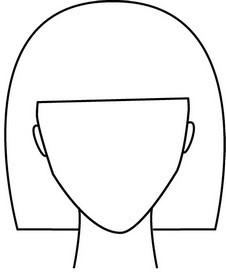 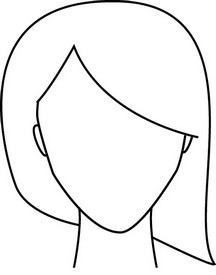 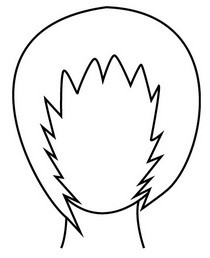 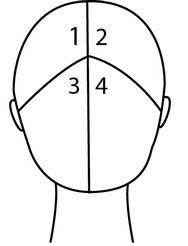 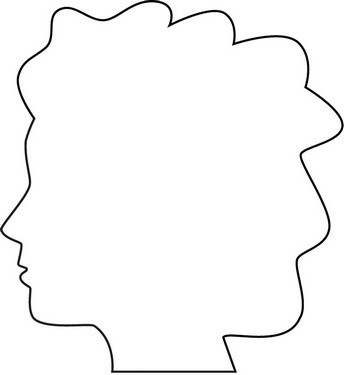 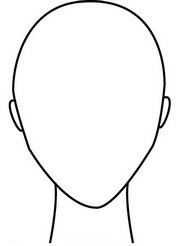 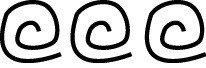 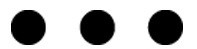 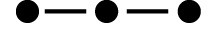 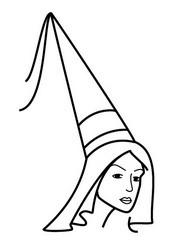 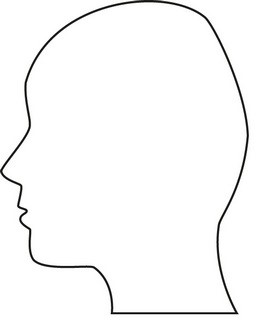 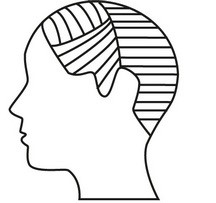 NrDo wykonania 2  zadania obowiązkowe:CZASwykonaniaUWAGII Wykonanie: strzyżenia w linii zgodnej z nowoczesnymi trendami mody fryzjerskiej  [włosy w modnej tonacji kolorystycznej] oraz modelowania fryzury przy pomocy suszarki oraz  szczotek50 minIIWykonanie strzyżenia fryzury klasycznej męskiej [włosy na karku wycieniowanie, bez użycia maszynki] oraz uczesanie fryzury klasycznej50 minBARDZO WAŻNE! Długość włosów sprawdza Komisja przed przystąpieniem do strzyżenia. Przed strzyżeniem włosy: u góry min. 8 cm, boki min. 3 cm. Po strzyżeniu włosy na czubku głowy co najmniej 5 cm, boki wystopniowane.NrDo wykonania 1 zadanie z niżej wymienionych::CZASwykonaniaUWAGI1Nakręcenie trwałej ondulacji: stosując dwie, wybrane techniki nawijania, nawinąć po 10 wałków  wg  wybranych technik.20 minWybór jednego do wykonania zadania dokonywany jest w dniu przystąpienia do etapu praktycznego egzaminu czeladniczego w trybie losowaniaPrzy ocenie fryzury wieczorowej uwzględniony będzie stopień złożoności i trudności wykonania.2Wyciskanie fal na mokro na całej głowie  30 minWybór jednego do wykonania zadania dokonywany jest w dniu przystąpienia do etapu praktycznego egzaminu czeladniczego w trybie losowaniaPrzy ocenie fryzury wieczorowej uwzględniony będzie stopień złożoności i trudności wykonania.3Nakręcenie pierścieni:   2 rzędy płaskich oraz  2 rzędy spiralnych20 minWybór jednego do wykonania zadania dokonywany jest w dniu przystąpienia do etapu praktycznego egzaminu czeladniczego w trybie losowaniaPrzy ocenie fryzury wieczorowej uwzględniony będzie stopień złożoności i trudności wykonania.4Uczesanie fryzury wieczorowej o modnej linii 25  minWybór jednego do wykonania zadania dokonywany jest w dniu przystąpienia do etapu praktycznego egzaminu czeladniczego w trybie losowaniaPrzy ocenie fryzury wieczorowej uwzględniony będzie stopień złożoności i trudności wykonania.ŁĄCZNY CZAS WYKONANIA ZADAŃod  120 min do  130 min [w zależności od wylosowanego zadania]od  120 min do  130 min [w zależności od wylosowanego zadania]